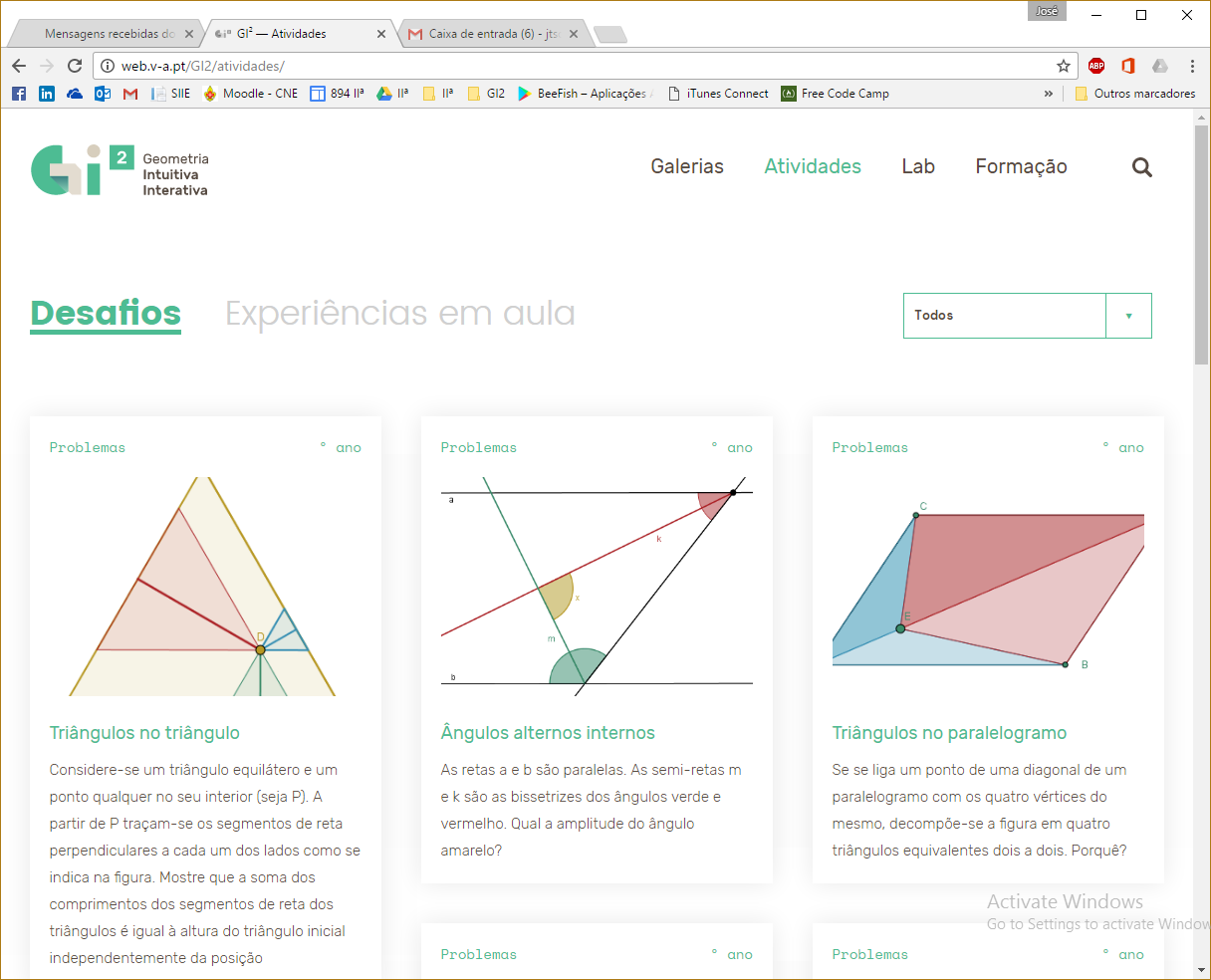 Guidelines para a submissão de desafioPara que todos os desafios tenham uma estrutura coerente, será necessário cumprir com algumas regras básicas na sua forma. Por favor submeta este documento após o seu preenchimento. Pedimos-lhe que não altere o tipo de letra e o seu tamanho (Calibri 11pt).TÍTULO DO DESAFIO:Por favor substitua este parágrafo com o título escolhido para o seu desafio. O título não pode exceder os 30 caracteres.RESUMO DO DESAFIO:Por favor substitua este parágrafo com o resumo que descreve o desafio lançado por si. A descrição deve ser sucinta e aparece na grelha de desafios, por baixo do título. O resumo não pode exceder os 300 caracteres.TEXTO EXPLICATIVO:Por favor substitua este parágrafo com o texto que explica os passos do desafio, ou o seu enunciado. É possível intercalar a explicação com imagens ilustrativas. Para melhor compreensão do desafio, introduza as imagens que devem acompanhar o texto neste documento Word e na sua posição relativa ao texto pretendida*.Isto é um subtítuloPara facilitar a leitura e a compreensão do seu desafio poderá dividir o texto em parágrafos e atribuir-lhes subtítulos. Por favor assinale os subtítulos a Negrito como acima demonstrado._Por favor insira aqui a resposta à seguinte questão:Quantas imagens irá submeter para este desafio?  X imagens ilustrativas para o texto